Scientific Abstract Template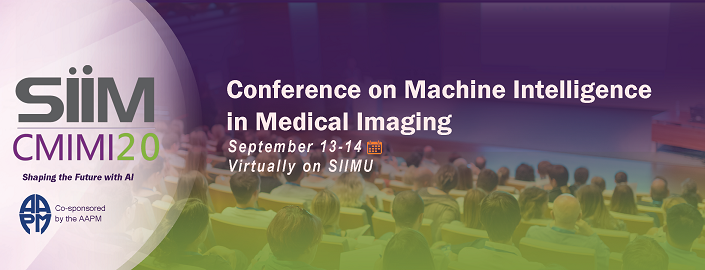 First Author Name (Include Credentials)Additional Authors (Include First, Middle Initial, Last, Credentials & Email)First Author InstitutionTopic Deep Imaging Clinical Applications Machine Learning Algorithms and Toolkits Natural Language Processing  Infrastructure to Support Machine Learning Data SetsPreferred Method of Presentation Paper Presentation (8 minutes; suitable for most hypothesis driven abstracts) Poster (4'x8' poster; suitable for most Experiential abstracts)TitleIntroductionHypothesisMethodsResultsConclusionStatement of ImpactKeywords